Gereformeerde Kerk WapadrantSondag 2 November 2014 (Doop)Teksgedeelte: Lukas 2:41-52Tema: Dit is die Here se kind: maak hom/haar reg groot!Lees Lukas 2:41-52 InleidingVan Jesus se kinderjare weet ons nie veel nie. Dis net hier in Lukas waar iets daaroor geskryf staan in die Bybel. Tog gee hierdie gedeelte ons ook nog ‘n besondere kyk in die manier waarop Josef en Maria hulle seun groot gemaak het. Vir elke verbondsouer is dit belangrik om hierna op te let.Godsdienstige voorbeeldJesus het groot geword in Nasaret. Dit was deel van Galilea, die noordelikste streek van Palestina. 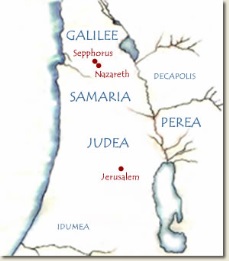 Van 3 verskillende kante was Galilea omring deur heidense volke, wat maklik kon veroorsaak dat hulle as Jode met vreemde invloede in aanraking kon kom. Daarby was daar die belangrike handelsroete wat vanaf Egipte regdeur Palestina na die noorde geloop het, en wat ook verdere invloede van buite op die inwoners kon hê. Gevolglik was mense wat van Galilea gekom het, deur die ander Jode as ‘n bietjie minderwaardig en minder suiwer beskou. Hulle was ver van Jerusalem en die tempel en die risiko van hierdie vreemde kulturele en godsdienstige invloede was altyd daar. Dit is bekend dat die inwoners van Galilea in daardie tyd ‘n effense ander dialek van Aramees gepraat het – waaroor die meer suiwer Jode natuurlik ook heelwat te sê gehad het. As ‘n mens só daarna kyk, was dit nie baie vreemd dat die Joodse leierskap van die begin af maar skepties oor die timmerman se Seun van Nasaret was nie. Nasaret is immers in Galilea...Tog lees ons dat Josef en Maria gehoorsaam was aan die Here en soos dit goeie Jode betaam het het hulle elke jaar vir die Paasfees (Pasga) na Jerusalem opgetrek. Die Paasfees is gewoonlik teen wat ons ken as 15 April gehou, en het sowat ‘n week geduur. Van Nasaret af het dit naastenby 3 dae se reis (te voet of met ‘n donkie) geneem om na die tempel op te trek. Hoewel hulle dus in ‘n landstreek gebly het waar buite-invloede ‘n risiko was, het Josef en Maria getrou en gehoorsaam gebly aan die godsdienstige gebruike en opdragte van die Here. En hulle het ook, soos die gebruik was, Jesus voorberei en saamgeneem daarheen. In Eksodus was dit al die opdrag aan die Israeliete: elke Joodse man (dws ‘n seun van sy 13de jaar af) moes driemaal per jaar spesiaal voor die Here in sy heiligdom verskyn. In die tyd van die Nuwe Testament is dit so verstaan dat hulle ten minste die Paasfees, Pinkster (50 dae ná Paasfees) en die Loofhuttefees (in Oktober) in Jerusalem moes gaan bywoon. En hoewel dit dikwels moeilik was om elke keer so ver te reis, het Josef en Maria klaarblyklik ten minste die voorskrif rondom die Paasfees getrou nagekom.Op hierdie manier het hulle as ouers probeer om die regte godsdienstige voorbeeld aan hulle seun te stel. Vir Jesus was Jerusalem en die tempel nie ‘n vreemde plek nie. As ‘n jong seun het Hy dit nie moeilik gevind om daarmee te identifiseer nie. Daarom – en natuurlik ook om ‘n dieper rede - noem Hy dit in hierdie gedeelte “die huis van my Vader.” Van kleinsaf is Hy reg groot gemaak hiervoor.Wanneer ons lees van die 12-jarige Jesus wat by die tempel deelneem aan die geleentheid om deur die geleerdes onderrig te word en vrae aan hulle te stel, is dit duidelik dat Hy nie vreemd was in daardie omgewing nie. 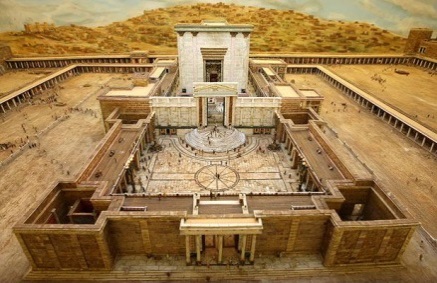 Lukas vertel dat diegene wat Hom gehoor het, verbaas was oor sy insig en antwoorde.Dit kan waarskynlik nie bloot maar toegeskryf word aan sy goddelikheid nie. Hy moes tog ook in sy ouerhuis ‘n stewige godsdienstige onderrig gehad het.Hoe dan ook anders? Onthou: vir Josef en Maria moes die feit dat hulle geweet en geglo het hierdie is werklik die Seun van die allerhoogste God van hemel en aarde – net soos die engel dit aangekondig het – sekerlik nie iets gewees het wat hulle ligtelik opgeneem het nie. Uit gegewens oor hulle albei kom ons agter dat hulle opregte en ernstige Joodse gelowiges was, wat graag wou doen wat reg is. Natuurlik sou hulle – veral met hierdie spesiale kind van die Here – hulle uiterste bes doen om Hom reg groot te maak!En ons as ouers dan? Ons wat ook elkeen ‘n kind of kinders van die Here het wat ons moet groot maak? Ja, en dit sien ons baie duidelik, ons kinders is nie goddelik nie. Maar hulle is en bly ook die Here s’n! En Hy het hulle aan ons as ouers toevertrou. Waarom sal ons hulle dan nie ook met net soveel erns en toewyding groot maak nie? Hoe maak ek en jy ons/die Here se kinders groot? Stel ons ook die regte godsdienstige voorbeeld aan hulle? Sien hulle by ons en beleef hulle deur ons dat ons die Here dien en gehoorsaam en aanbid en met Hom leef soos Hy verwag? Al is dit soms moeilik? Al is daar dikwels ook soveel invloede van buite waarmee ons en hulle te doen het? Is ons ook van hulle eerste kinderdae daarmee besig om hulle voor te berei op die dag wat hulle elkeen selfstandig as gelowiges voor die Here hulle verantwoordelikhede sal opneem?En dan gaan dit nie net oor die inhoud van wat ons hulle leer nie, maar ook oor die manier waarop ons hulle versorg en groot maak..?Liefde en besorgdheidIn ons teksvers sien ons duidelik dat Josef en Maria – soos dit hoort – hulle ouerskap ernstig opgeneem het. Hulle was vreeslik ontsteld toe hulle met die terugreis agterkom dat Jesus nie in die reisgeselskap was nie. En onthou: op daardie stadium was hulle reeds ‘n volle dagreis van Jerusalem af oppad terug huis toe. In daardie dae het hulle as familie en vriende saam gereis Jerusalem toe en terug – merendeels te voet. Kuier-kuier het die groepie saam beweeg. Die kinders dikwels bymekaar en die ouers gesels-gesels met hulle eie dinge besig. Josef en Maria het eenvoudig aanvaar dat Jesus in die reisgeselskap was. Maar toe hulle (waarskynlik al laat daardie dag) agterkom Hy is nie daar nie, moes hulle sekerlik baie angstig gewees het: waar kan Hy dan wees? Hoe kon hulle Hom gemis het? Is hulle dan sulke slegte ouers?!Dis die Here se kind..!Daar is van ons wat presies kan verstaan hoe Josef en Maria moes gevoel het. Daar gaan baie gedagtes en emosies deur ‘n mens wanneer jou kind só wegraak!En daarom lees ons ook dat hulle alles laat staan om na Hom te gaan soek. Maar eers 3 dae later kry hulle Hom! Dit moes 3 verskriklike dae vir hulle gewees het. Die terugreis Jerusalem toe, die gesoek in aller yl... Dit maak ‘n mens heelwat ouer wanneer jy as ouer deur so iets gaan!En dan, na 3 dae, kry hulle Hom – in die tempel. Hy makeer niks nie. Inteendeel: Hy sit tussen die geleerdes en vra vrae en bespreek godsdienstige sake met hulle. En Hy geniet dit! Hy is in sy element. Hy is gelukkig en tevrede. En skynbaar nie te onrustig oor sy ouers wat na Hom soek nie.Uit veral Maria se reaksie kom ons agter hoe diep haar en Josef se besorgdheid as ouers geloop het. Ons teksvers (2:48) sê:Toe sy ouers Hom sien, was hulle verslae, en sy moeder sê vir Hom: “Kind, waarom het jy so met ons gemaak? Kyk, jou vader en ek het met angs na jou gesoek.” Sy en Josef was verniet bekommerd. Want Jesus was waar Hy hoort – en waarvoor Hy na die aarde toe gekom het: besig met die dinge van sy hemelse Vader – by die huis van sy hemelse Vader. Maar in haar woorde word iets weerspieël van ‘n ware moeder, ‘n ware ouer, wat met opregte liefde en besorgdheid haar kind versorg en beskerm. Seker een van die mooiste eienskappe wat ‘n mens by ‘n ouer sien: liefde en besorgdheid oor jou kind.DissiplineHoewel Josef en Maria nie op daardie stadium kon begryp wat presies Jesus eintlik vir hulle gesê het nie, is dit duidelik uit die teksgedeelte dat hulle ook met ouerlike dissipline teenoor Hom opgetree het. Sonder dat hulle verder daaroor argumenteer, neem Hy vir eers afskeid van die tempel – en gaan onverwyld terug Nasaret toe saam met hulle. Soos ‘n gehoorsame kind betaam, aanvaar Hy die gesag van sy aardse ouers. So is Hy immers van kleinsaf geleer. So weet Hy dit is die regte ding om te doen. Sy ouers het Hom reg groot gemaak. So lees ons ook in 2:51:Hy het toe saam met hulle na Nasaret teruggegaan, en Hy was aan hulle onderdanig... Hy het geweet hulle verstaan nie heeltemal nie: daar is ‘n hoër roeping. Maar Hy was só groot gemaak om ook te weet dat Hy aan hulle moes onderdanig wees. Hulle het hulle taak as ouers reg nagekom.Hoe dikwels kom ons nie vandag agter dat hierdie aspek dikwels maar baie afgewater en nagelaat word in ouerhuise nie. Dag na dag hoor ‘n mens dat dit in ons skole al hoe erger gaan. Praat maar met ‘n onderwyser: baie van hulle sal jou vertel hoe dit wat werklik in die ouerhuise gebeur tussen ouers en kinders, by die skole weerspieël word. Dissipline is een van die belangrikste boustene van ‘n gesonde samelewing. In baie gevalle word dit vandag al hoe meer nagelaat.Mag dit so wees dat die onderwysers wat met ons kinders werk, altyd net die teendeel sal kan sê van ons en ons kinders..!    SlotAs ‘n mens so na hierdie teksgedeelte kyk, is daar ‘n baie belangrike saak wat ons duidelik moet raaksien: omdat ons kinders aan die Here behoort, eis Hy van elke ouer om sy kinders reg groot te maak. En moet nou nie maar net vaskyk teen Josef en Maria nie. Hulle stel ‘n lofwaardige voorbeeld, maar bly altyd maar net sondige mense. Maar: waar anders as by ons hemelse Vader self, leer ons van ware ouerskap? Vandat jy nog ‘n pap babatjie is (eintlik al voor jou geboorte – Ps. 139), is Hy (jou hemelse Vader) by jou. Hy is lief vir jou. Hy is intens besorgd oor jou. Hy lei jou op verskillende maniere in - in die gehemenisse van ‘n geloofslewe saam met Hom. Hy stel jou nie net daaraan bekend nie, Hy laat jou ook daarin groei – tot jy self as volwasse gelowige jou verantwoordelikhede daarin kan opneem. Wie anders as Hy – ons hemelse Vader – loop so ‘n pad met jou dat jy jou lewe lank daarin groei en toeneem?Wie anders as ons hemelse Vader draai om en kom soek jou wanneer jy verlore geraak het? Wie anders is so besorgd oor jou dat Hy nie eens sal toelaat dat ‘n haar van jou kop val sonder dat dit sy wil is nie? Hoe krimp sy Vaderhart nie ook ineen wanneer een van ons in die lewe wegraak nie? En hoe bly is Hy nie om weer met ons verenig te wees nie?En hoe onbeskryflik is ons hemelse Vader se dissipline nie oor ons nie. Hy tugtig ons – juis omdat Hy ons liefhet. En Hy regeer alles só dat dit uiteindelik vir ons ten goede meewerk. Hy leer ons – ook met dissipline – wat werklike lewe is. En wat dit is om een te wees met Hom – in geloof, hoop en liefde.En dit alles is net moontlik in en deur Hom – ons Here Jesus Christus wat mens geword het vir my en jou. Die 3 dae wat Hy volgens hierdie gedeelte in Lukas 2 as 12-jarige seun sonder sy ouers was, was klaarblyklik nie vir Hom erg nie. Hy was veilig. Hy was waar Hy hoort – by die tempel, die huis van sy hemelse Vader. Sowat 18 jaar later, sou dit anders wees: daar aan die kruis op Golgota sou Hy stoksielalleen wees. Al sy mense, ook sy dissipels sou Hom verlaat. Selfs sy hemelse Vader... Dit is die grond vir die genade wat ek en jy – saam met ons kinders - het. Omdat Hy die helse pyn en angs en Godverlatenheid gely het, en die sonde en die dood en die bose oorwin het, het ek en jy nou vrye deurgang om een te wees met ons hemelse Vader. Nou kan ons werklik lewe – ‘n vol lewe, met diep sin en betekenis. Deur sy Woord en Gees bring Hy ons na die plek waar ons moet wees: één met Hom, elke oomblik van elke dag! En aan die einde van die tyd sal Hy ons in ere opneem in sy Vaderhuis – waar ons vir ewig saam met Hom sal wees en vreugde en heerlikheid!Daarom kan en moet ons met soveel meer oortuiging en ywer ook ons kinders hierin lei en groot maak. Mag die Here gee dat dit steeds meer en meer in al ons ouerhuise gebeur. Dat ons met die regte gesindheid ons kinders die regte godsdienstige voorbeeld stel, en hulle met liefde en besorgdheid – en dissipline groot maak. Sodat hulle eendag dieselfde kan doen – en die kerk van môre steeds só één met Hom kan wees en Hom kan aanbid en dien en gehoorsaam! Want ons almal is, bo alles, sy kinders!Amen.